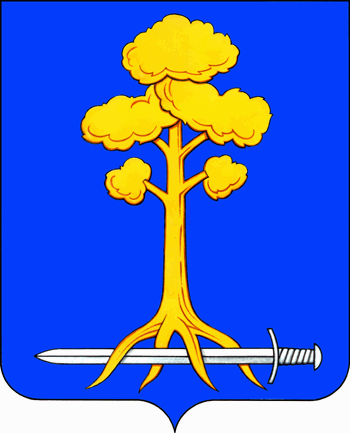 МУНИЦИПАЛЬНОЕ ОБРАЗОВАНИЕСЕРТОЛОВОВСЕВОЛОЖСКОГО МУНИЦИПАЛЬНОГО РАЙОНА ЛЕНИНГРАДСКОЙ ОБЛАСТИАДМИНИСТРАЦИЯП О С Т А Н О В Л Е Н И Е25 января 2021г. 									22г. СертоловоО проведении аукциона на право заключения договора аренды земельного участка с кадастровым номером 47:08:0102002:112В соответствии с п.1 ст. 39.11 Земельного кодекса Российской Федерации, абз. 3 п.2 ст. 3.3 Федерального закона «О введении в действие Земельного кодекса Российской Федерации» от 25.10.2001 137-ФЗ, Уставом муниципального образования Сертолово Всеволожского муниципального района Ленинградской области, Положением об администрации муниципального образования Сертолово Всеволожского муниципального района Ленинградской области, утвержденным решением совета депутатов МО Сертолово от 27.06.2011 № 33 (внес. изм. 24.02.2016 №8), протоколом №25 от 22.12.2020 межведомственной земельной комиссии муниципального образования Сертолово Всеволожского муниципального района Ленинградской области, утвержденным постановлением администрации муниципального образования Сертолово Всеволожского муниципального района Ленинградской области №1054 от 24.12.2020, администрация МО СертоловоПОСТАНОВЛЯЕТ: 1. Провести аукцион на право заключения договора аренды (далее – Аукцион) земельного участка: Лот № 1: земельный участок площадью 200 кв.м., кадастровый номер: 47:08:0102002:112, категория земель – земли населенных пунктов, разрешенное использование – общественное питание, расположенный по адресу: Ленинградская область, Всеволожский район, г. Сертолово, мкр. Сертолово-1, ул. Молодцова, в районе д.д. 13 и 14. 2. Выступить организатором аукциона администрации муниципального образования Сертолово Всеволожского муниципального района Ленинградской области (далее - Администрация МО Сертолово).3. Провести Аукцион в порядке и на условиях, установленных Земельным кодексом Российской Федерации.4. Установить, что Аукцион является открытым по составу участников и форме подачи заявок.5. Утвердить извещение (приложение № 1) и аукционную документацию (приложение № 2) о проведении Аукциона.4. Комитету по управлению муниципальным имуществом администрации муниципального образования Сертолово Всеволожского муниципального района Ленинградской области:4.1. Обеспечить размещение извещения (приложение № 1) и аукционной документации (приложение № 2) о проведении Аукциона на официальном сайте Российской Федерации в сети «Интернет» для размещения информации о проведении торгов: www.torgi.gov.ru.4.2. Разместить извещение (приложение № 1) о проведении Аукциона на официальном сайте администрации МО Сертолово: www.mosertolovo.ru.5. Настоящее постановление вступает в силу после его подписания. 6. Контроль за исполнением настоящего постановления оставляю за собой. Глава администрации 								Ю.А. Ходько